Gibson-Neill Memorial Elementary School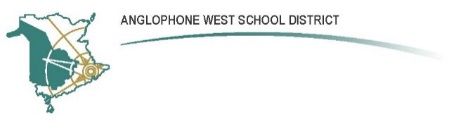 67 Wyngate Drive, Fredericton, NB E3A 6G1Parent School Support Committee MinutesDate: April 26, 2018	Time: 6:30Location: The DenCall to Order: Approval of the Agenda: 1) Ryan Gregg 2) Nancy Wilkins-KeetchApproval of the Minutes from Previous Meeting:Motion carriedBusiness arising from previous minutes: Parent Meeting for Grade 5 Parents – transition to middle school meeting – date TBD. Grade 5 visit to Devon Middle School is on May 7th; parent meeting at Devon Middle is on May 7th from 6:30-7:30 in the gymnasium.Bee Me Kidz Meeting May 15th (inviting businesses) (what time is the meeting?) – looking for potential supporters to cover the remainder of the funding. Most of the funding costs is to cover salaries. An additional $150 000 is needed from supporters. Trina MacDonald may have a list of Northside businesses that are willing to contribute (Northside chamber of commerce-type knowledge). Lauren will ask her husband to inquire at St. Mary’s Market.Community Breakfast Saturday, April 28th at Willie O’Ree with the Y’s Service Group. Many people have volunteered to assist with the breakfast (8-10:30). The breakfast is on top of the $40 000 they Y Service group has already donated. We will get $700 firm and then a portion of the proceeds. Past breakfasts have seen us getting close to $2000 for our school. Proceeds go to the track fund. Other fundraisers include: Drive for your school event (maximum $2000) – date has not yet been set. The tendering process for the track is underway; hope for the track to be started this summer and be ready for the fall. Hoping for another $10 000 to add to what we already have. Have to bring your own hat or wear a hairnet when serving. They will provide the hairnets.Morning Duty follow up – no issues have been noted. Parents are letting their children out closer to the curb and are waiting to see that their children are in the doors before pulling away. There is less congestion in the parent drop-off. Haven’t received any negative feed-back on this change.New Business:Last meeting May 31stCorn boil – Tuesday, September 11th (?) Correspondence:Closing Comments: Meeting adjourned at 7:05 pmDate of Next Meeting: Last Thursday of every monthMay 31st, 2018 – 6:30pm Adjournment:Lauren Rogers			April 26, 2018PSSC Chair						Date_______Julie Holt - VP___			April 26, 2018Minutes taken by					DatePSSC Members Present:Lauren Rogers, Chair __________, Vice Chair__________, Teacher Rep.__________, Student Rep.Others:Ryan GreggNancy Wilkins-KeetchPSSC Members Regrets:Maryanne Bourgeois – Community RepJoe CrummeyMike MazerolleSherry Norton Graham - PrincipalSchool/DEC Representation Present:Heather Theriault – Vice PrincipalJulie Holt – Vice Principal__________, DECSchool/DEC Representation Regrets: